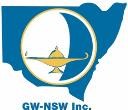 TAFE Tertiary Pathways Certificate Award Application Form1. Name:2. Address:3. Contact Number:4. Email:5. University Course and Proof of Enrolment Scanned copy (pdf) or image of proof of enrolment in year of application (1 PAGE)6. University resultsScanned copy (pdf) or image of original of all university results including those for subjects completed in your present course. (An Australian Higher Education Graduation Statement (AHEGS) is acceptable for completed courses.) (1-4 DOCUMENTS)7. Extra activities:8. Any community activities:Academic Referee:Character Referee: CLOSING DATE: 4 JULY
Applications must be submitted using this Application Form, with scanned relevant documents to: Susan Wilson at susanawilson22@gmail.com 9. Personal Impact Statement:
Please write a Personal impact statement to explain the nature of your disadvantage and its effect on your study and the difference the award will make – no more than 300 words.10. Referees:
Please provide contact details for two referees: one from relevant Head TAFE Teacher and one Character.